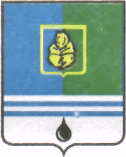 РЕШЕНИЕДУМЫ ГОРОДА КОГАЛЫМАХанты-Мансийского автономного округа - ЮгрыОт «18» июня 2015 г.                                                                                 №552-ГД О внесении изменений в решениеДумы города Когалымаот 09.02.2006 №208-ГДВ соответствии с пунктом 1 части 2 статьи 7 Федерального закона                от 03.11.2006 № 174-ФЗ «Об автономных учреждениях», частью 5 статьи 23, частью 5 статьи 108 Федерального закона Российской Федерации                           от 29.12.2012 №273-ФЗ «Об образовании в Российской Федерации», постановлением Администрации города Когалыма от 31.10.2014 №2717                «Об изменении типа и наименования муниципальных бюджетных образовательных организаций», постановлением Администрации города Когалыма от 31.10.2014 №2718 «Об изменении типа и наименования муниципальных бюджетных дошкольных образовательных организаций», с целью приведения наименований муниципальных образовательных организаций, Дума города Когалыма РЕШИЛА:1. В решение Думы города Когалыма от 09.02.2006 №208-ГД                    «Об утверждении Положения об управлении образования Администрации города Когалыма» (далее - решение) внести следующие изменения:1.1. Пункт 3.2 решения изложить в следующей редакции:«3.2. Управление обладает полномочиями учредителя в отношении подведомственных муниципальных образовательных организаций и прочих учреждений:Муниципальное автономное общеобразовательное учреждение «Средняя общеобразовательная школа №1» города Когалыма;Муниципальное автономное общеобразовательное учреждение «Средняя общеобразовательная школа № 3» города Когалыма;Муниципальное автономное общеобразовательное учреждение «Средняя общеобразовательная школа № 5» города Когалыма;Муниципальное автономное общеобразовательное учреждение «Средняя общеобразовательная школа № 6» города Когалыма;Муниципальное автономное общеобразовательное учреждение «Средняя общеобразовательная школа № 7» города Когалыма;Муниципальное автономное общеобразовательное учреждение «Средняя общеобразовательная школа №8 с углубленным изучением отдельных предметов»;Муниципальное автономное общеобразовательное учреждение «Средняя общеобразовательная школа № 10» города Когалыма;Муниципальное автономное учреждение дополнительного образования «Дом детского творчества» города Когалыма;Муниципальное автономное учреждение дополнительного образования «Детская школа искусств» города Когалыма;Муниципальное автономное дошкольное образовательное учреждение города Когалыма «Сказка»;Муниципальное автономное дошкольное образовательное учреждение города Когалыма «Буратино»;Муниципальное автономное дошкольное образовательное учреждение города Когалыма «Чебурашка»;Муниципальное автономное дошкольное образовательное учреждение города Когалыма «Березка»;Муниципальное автономное дошкольное образовательное учреждение города Когалыма «Колокольчик»;Муниципального автономного дошкольного образовательного учреждения города Когалыма «Детский сад «Солнышко» комбинированного вида»;Муниципальное автономное дошкольное образовательное учреждение города Когалыма «Улыбка»;Муниципальное автономное дошкольное образовательное учреждение города Когалыма «Родничок»;Муниципальное автономное дошкольное образовательное учреждение города Когалыма «Золушка»;Муниципальное автономное дошкольное образовательное учреждение города Когалыма «Медвежонок»;Муниципальное автономное дошкольное образовательное учреждение города Когалыма «Росинка»;Муниципальное автономное дошкольное образовательное учреждение города Когалыма «Почемучка»;Муниципальное автономное дошкольное образовательное учреждение города Когалыма «Маугли»;Муниципальное автономное дошкольное образовательное учреждение города Когалыма «Цветик-семицветик»;Муниципальное автономное учреждение «Межшкольный методический центр города Когалыма.».2. Опубликовать настоящее решение в газете «Когалымский вестник».Исполняющий обязанностиГлавы города Когалыма                                      	А.Ю.Говорищева